vò:TỤC TRUYỀN ĐĂNG LỤCQUYỂN 9MUÏC LUÏCÑôøi thöù möôøi hai, döôùi ñôøi Thieàn sö Ñaïi Giaùm.- Ñeä töû noái doõi doøng phaùp Thieàn sö Chi ôû Ñaïi ngu, coù möôøi baThieàn sö Vaên Duyeät ôû Vaân phongThieàn sö Nguyeät ôû Thuïy quangThieàn sö Töû Vieân ôû Ñoäng sôn (ba vò treân hieän coù ghi luïc)Thieàn sö Thuû Nghóa ôû Khai phöôùcThieàn sö Khaûi Chu ôû Höng döôngThieàn sö Khaûi San ôû Höng döôngThieàn sö Giaûn Nam ôû Ñaïi voõThieàn sö Thoâng ôû Phaùp luaânThieàn sö Keá Lan ôû Vaân ñaûnhThieàn sö ÖÙng ôû Thöøa thieânThieàn sö Sö Taán ôû Long vöôngThieàn sö Thuû Caàn ôû Thöøa thieânThieàn sö Quang ÖÙng ôû Khueâ phong (möôøi vò treân hieän khoângghi luïc).- Ñeä töû noái doõi doøng phaùp Thieàn sö Vónh ôû Thaïch söông, coù taùmvò:Thieàn sö Baûo Toâng ôû Phöôùc nghieâmThieàn sö Nhö Haùn ôû Ñaïi döông (hai vò treân hieän coù ghi luïc)Thieàn sö Trí Taêng ôû Thaéng nghieäpThieàn sö Thöøa thaùi ôû Baûo ninhThieàn sö Ngoïc Vieân ôû Ñaïi quangThieàn sö Haïo Thuyeân ôû Thaïch söôngThieàn sö Tueä Trí ôû Höng quoácluïc). vò:luïc)Thieàn sö Vaên Ñoaøn ôû Vieân thoâng (saùu vò treân hieän khoâng	ghi- Ñeä töû noái doõi doøng phaùp Thieàn sö Vieãn ôû Phuø sôn, coù möôøi chínThieàn sö Ñaïo Traêng ôû Tònh nhaânThieàn sö Nhaân Nhaïc ôû Höng hoùaThieàn sö Vò Phöông ôû Ngoïc tuyeànThieàn sö Tueä Saâm ôû Ñònh laâmThieàn sö Nhaõ chaâu ôû Baûn giaùcThieàn sö Phoå Tö ôû Hoa nghieâmThieàn sö Duy Thuïc ôû aånThieàn sö Phuïng Naêng ôû Haønh nhaïc (taùm vò treân hieän coù ghiThieàn sö Phoå An ôû Quy toângThieàn sö Caûnh Vaân ôû Baïch maõThieàn sö Khaùnh Dö ôû Cam loäThieàn sö Hoàng Thöùc ôû Quy toângThieàn sö Hoàng Lieân ôû Phuø sônThieàn sö Phaùp Nhaõn ôû Cam loäThieàn sö Keá Ñoà ôû Taây thieànThieàn sö Nhaân Chieáu ôû Ñoâng thieànThieàn sö Hieàn ôû Thaùi bìnhThieàn sö Hoaït Tu ôû Vaïn samThieàn sö Hieåu Vaân ôû Kheâ sôn (möôøi moät vò treân hieän	khoângghi luïc).- Ñeä töû noái doõi doøng phaùp Thieàn sö Chieâu ôû Baûo öùng, coù hai vò:Thieàn sö Phöông Duyeät ôû Lang daThieàn sö Hy AÅn ôû Höng döông (hai vò hieän coù ghi luïc).Ñeä töû noái doõi doøng phaùp Thieàn sö Taán ôû Thaïch moân, coù moät vò:1. Thieàn sö Trí Taøi ôû Thuïy nghieâm (hieän coù ghi luïc).Ñeä töû noái doõi doøng phaùp Thieàn sö Dónh ôû Kim sôn, coù hai möôivò:Thieàn sö Keá Chaân ôû Quaûng giaùoThieàn sö Suøng Traân ôû Phoå töøThieàn sö Troïng Hoøa ôû Thuïy truùcThieàn sö Hoaøi Hieàn ôû Kim sônThieàn sö Hieån Trung ôû Thaïch PhaätThieàn sö Cö Duyeät ôû Tònh truïThieàn sö Cuûng Thaàn ôû Taây söThieàn sö Thieän Ñoan ôû Baùt-nhaõCö só Tieát söù Lyù Ñoan Nguyeän (chín vò treân hieän coù ghi luïc)Thieàn sö Lieãu Toá ôû Thöøa thieânThieàn sö Töï Thoâng ôû Nam thieànThieàn sö Hy Nguyeân ôû Thöôïng phöôngThieàn sö Tueä Quaùn ôû AÅn tænhThieàn sö Thieäu Minh ôû Phaùp taùnhThieàn sö Lieãu Xieâm ôû OÂ nhaiThieàn sö Troïng Hi ôû Nguõ phongThieàn sö Thuyeân ôû Tuyeát ñaäuThieàn sö Duy Ngoä ôû Thuïy truùcThieàn sö Duïng Chöông ôû Phaùp taùnhThieàn sö Nhö Ñaïo ôû Nhaân thaéng (möôøi moät vò treân hieän khoâng ghi luïc).- Ñeä töû noái doõi doøng phaùp Thieàn sö Nguyeät ôû Ñoäng ñình, coù bavò:Thieàn sö Löôïng ôû Tieán phöôùc (hieän coù ghi luïc)Thieàn sö Tung ôû Thuïy quangThieàn sö Theá Traân ôû Thöøa thieân (hai vò khoâng ghi luïc)Ñeä töû noái doõi doøng phaùp Thieàn sö Dó ôû Tích tröôïng, coù hai vò:Thieàn sö Baûo Hieân ôû Hoaøng nham (hieän coù ghi luïc)Thieàn sö Chí ôû Linh nham (hieän khoâng ghi luïc).Ñeä töû noái doõi doøng phaùp Thieàn sö Nhaïc ôû Long hoa, coù hai vò:Thieàn sö Tònh Ñoan ôû Taây dö (hieän coù ghi luïc)Thieàn sö Hieån Truø ôû Thuùy nham (hieän khoâng ghi luïc).Ñeä töû noái doõi doøng phaùp Thieàn sö Cöû ôû Phaùp hoa, coù saùu vò:Thieàn sö Vaên ôû Vónh khaùnhThieàn sö Vaên ôû Haûi hoäiThieàn sö Quy ôû Höng hoùavò:Thieàn sö Ngung ôû Long ñaømThieàn sö Khöông ôû Giaùc hoaThieàn sö Haûi ôû Haûi hoäi (caû saùu vò ñeàu khoâng ghi luïc).Ñeä töû noái doõi doøng phaùp Thieàn sö Thaùi ôû Thieân Thaùnh, coù	saùuThieàn sö Baåm Traân ôû Thöôøng thuïcThieàn sö Baûo Thaät ôû Taây döThieàn sö Linh Nhieân ôû Thöôøng thuïcThieàn sö Xöû Thaønh ôû Phöôùc nghieâmThieàn sö Hieån Ngoïc ôû Trung thieànHoøa thöôïng Tri Vaên ôû Thaùi chaâu (saùu vò khoâng ghi luïc).Ñeä töû noái doõi doøng phaùp Thieàn sö Nhaát ôû vieän Thaùi töû, coù moät vò:Thieàn sö Ñoàng Quaûng ôû Thaùi töû (khoâng ghi luïc).*****- ÑEÄ TÖÛ NOÁI DOÕI THIEÀN SÖ CHI ÔÛ ÑAÏI NGUThieàn sö Vaên Duyeät ôû Vaân phong.Thieàn sö Vaên Duyeät ôû Vaân phong taïi Nam nhaïc, voán ngöôøi doøng hoï Töø ôû Nam xöông. Môùi ñaàu Sö ñeán nôi phaùp toøa Ñaïi ngu, nghe Thieàn sö Chi chæ daïy ñaïi chuùng raèng: “Moïi ngöôøi cuøng nhoùm tuï aên rau haønh döa muoái, neáu aên moät coïng rau haønh döa muoái thì vaøo ñòa nguïc nhanh nhö teân baén”. Roài xuoáng khoûi toøa. Sö raát kinh sôï, ban ñeâm Sö tìm ñeán nôi phöông tröôïng. Thieàn sö Chi hoûi: “OÂng ñeán mong caàu gì?” Sö ñaùp: “Caàu taâm phaùp”. Thieàn sö Chi baûo: “Phaùp luaân chöa chuyeån vaän. Thöïc luaân chuyeån vaän tröôùc, sau seõ sinh theo saéc löïc maïnh khoûe, sao chaúng vì chuùng caàu xin thöùc aên? Ta ñaây nhaãn chòu ñoùi coøn chöa raûnh, thì ñaâu raûnh ñeå vì oâng maø noùi Thieàn ö?” Sö khoâng daùm traùi lôøi. Sau ñoù khoâng bao laâu, Thieàn sö Chi töø Ñaïi ngu laïi ñoåi chuyeån ñeán Thuùy nham. Sö nhaän sôù xong, laïi qua Thuùy nham caàu chæ daïy. Thieàn sö Chi laïi baûo: “Phaät phaùp chöa ñeán saùng lieàn, tuyeát ñang laïnh neân vì chuùng tìm caàu than löûa”. Sö cuõng vaâng theo lôøi, coâng vieäc hoaøn taát, Sö trôû vaøo laïi nôi phöông tröôïng. Thieàn sö Chi laïi baûo: “Ñöôøng tuy khuyeát thieáu ngöôøi, nay vì laøm phieàn oâng”. Sö cuõng vaâng lôøi ñoù nhöng khoâng ñöôïc vui, Sö haän Thieàn sö Chi chaúng döùt tröø taâm ñòa, beøn ngoài sau giaù, boãng nhieân coù thuøng sôn tanrôi töø treân giaù xuoáng, vaø Sö cuõng vuït nhieân khai ngoä, choùng thaáy ñieàu söû duïng cuûa Thieàn sö Chi, lieàn chaïy ñaép y Giaø-leâ vaø vaøo ngay treân nhaø nguû. Thieàn sö Chi nghinh ñoùn Sö, mæm cöôøi baûo: “Duy-na haõy vui möøng vieäc lôùn ñaõ hoaøn taát. Sö laïi leã baùi vaø noùi moät lôøi giaû töø maø ñi. Sö chuyeân caàn phuïc vuï ôû ñoù taùm naêm.Sau ñoù, ra ñôøi hoaèng phaùp, Sö ôû taïi Thuùy nham, khi aáy vò Thuû toïa daãn chuùng ra nghinh hoûi raèng: “Vôùi Toâng thöøa cuûa Ñöùc Sôn töùc khoâng hoûi, coøn theá naøo laø ñaïi duïng cuûa Laâm Teá?” Sö baûo: “OÂng ôû xöù naøo laïi?” Thuû toïa phoûng baøn nghò, Sö lieàn chaáp tay, Thuû toïa phoûng nghó ñoái ñaùp, Sö lieàn quaùt baûo: “Daãn chuùng veà ñi”. Töø ñoù caû ñaïi chuùng ñeàu raát khieáp sôï kính phuïc Sö. Coù vò Taêng hoûi: “Theá naøo laø ñaïo?” Sö ñaùp: “Ñi ñöôøng chôù löôïm vaät”. Laïi hoûi: “Theá naøo laø ngöôøi trong ñaïo?” Sö ñaùp: “Giaëc coû Ñaïi baïi”. Vò Taêng aáy leã baùi, Sö thôû daøi moät hôi. Laïi hoûi: “Muoân phaùp keát quy veà moät, moät keát quy veà ñaâu?” Sö ñaùp: “Soâng Hoàng chín khuùc cong”. Laïi hoûi: “Theá naøo laø caâu thöù nhaát?” Sö ñaùp: “Duoãi tay quaù ñeàu goái”. Laïi hoûi: “Theá naøo laø caâu thöù hai?” Sö ñaùp: “Muoân daëm Nhai chaâu”. Laïi hoûi: “Theá naøo laø caâu thöù ba?” Sö ñaùp: “Ky phaån choåi queùt”. Laïi hoûi: “Theá naøo laø Phaät phaùp nôi nuùi saâu röøng raäm?’ Sö ñaùp: “Con khæ ñeán treân caây”. Laïi hoûi: “ Theá naøo laø vieäc döôùi naïp y?” Sö ñaùp: “Coát naèm trong da”. Laïi noùi: “Chaúng giaãm qua maøn reøm, xin Sö nhanhnoùi”. Sö baûo: “Nuùi Tu-di”. Laïi hoûi: “Theá naøo laø tònh phaùp thaân?” Sö ñaùp: “Ñaøn cuûi coû ñòch”.Coù luùc leân giaûng ñöôøng, Sö baûo: “Noùi chaúng lìa ñöôøng hang oå, sao coù theå ra khoûi ñöôïc söï ngaên che raøng buoäc, maûnh maây vaét ngang cöûa hang. Meâ töùc laø nguoàn cuûa bao nhieâu ngöôøi. Do ñoù noùi: Lôøi leõ khoâng baøy söï vieäc, noùi naêng chaúng gieo neùm cô caên. Ngöôøi tieáp nhaän lôøi leõ tang maát keû ngöng treä nôi caâu thì meâ môø. Caùc ngöôøi ñeán trong ñoù nhôø caâu thoaïi naøo maø ñöôïc hieåu?” Ngöøng giaây laùt, Sö baûo: “Muoán ñöôïc chaúng röôùc nghieäp voâ giaùn, chôù neân phæ baùng chaùnh phaùp luaân cuûa Ñöùc Nhö Lai”. Laïi coù luùc leân giaûng ñöôøng, Sö baûo: “Chö Phaät thôøi quaù khöù ñaõ dieät ñoä, chö Phaät thôøi vò lai chöa xuaát hieän nôi ñôøi. Do ñoù, ngay ngaøy nay, Phaät phaùp uûy thaùc ôû Thuùy nham. Buoâng ñi thì tuøy cô lôïi vaät, naém ôû thì ngoaùi soûi vôõ tan. Haõy noùi naém ôû toát hay buoâng ñi toát?” Ngöøng giaây laùt, Sö laïi baûo: “OÂi! Daõ hoà tinh”. Roài ñaùnh vaøo thieàn saøn moät caùi vaø xuoáng khoûi toøa. Laïi coù luùc leân giaûng ñöôøng, Sö baûo: “Caùc ngöôøi cuøng gì leân ñeán? Phaàn nhieàu tôï nhö chích naõo ñöa vaøo cheùn keo. Cuøng gì xuoáng ñi? Cuõng laø ñaát baèng aên giao. Ngay nhieàu chaúng ñeán chaúng ñi, saùng sôùm ñaùnh ba ngaøn, chieàu toái ñaùnh taùm traêm”. Laïi coù luùc leân giaûngñöôøng, Sö baûo: “Ñaïo xa vôøi aáy thay! Xuùc söï maø thaät, Thaùnh xa vôøi aáy thay! Hieåu ñoù thì thaàn. Do ñoù, ôû theá giôùi Ta-baø laáy aâm laøm Phaät söï. ÔÛ theá giôùi höông tích duøng côm thôm laøm Phaät söï. Trong Thuùy nham ta ñaây chæ ra vaøo hôi thôû, cuùng döôøng phuïng thôø chöa Phaät nhieàu nhö soá caùt soâng Haèng töø thôøi quaù khöù ñeán hieän taïi vaø caû vò lai khoâng boû luoáng qua moät vò naøo. Chö Phaät nhö soá vi traàn ôû töø thôøi quaù khöù ñeán hieän taïi vaø caû thoï laõnh ñeàu laø Thuùy nham laøm Thò giaû khoâng moät nôi chaúng ñeán. Neáu coù moät nôi khoâng ñeán thì ñaùng cho ba möôi gaäy. Chö vò Thöôïng toïa coù hieåu chaêng? Ñem thaâm taâm naøy maø phuïng söï traàn saùt, ñoù chính laø baùo ñaùp aân saâu daøy cuûa chö Phaät”. Laïi coù luùc leân giaûng ñöôøng, Sö baûo: “Goác cuûa höõu tình nöông töïa bieån trí laáy laøm nguoàn. Doøng cuûa Haøm thöùc, ñeàu laáy phaùp thaân maø laøm theå. Chæ vì Tình sinh neân Trí ngaên caùch, Töôûng bieán neân Theå ñoåi khaùc. Thaáu ñaït goác (Baûn) thì Tình maét, bieät ñöôïc Taâm thì Theå hôïp. Chö vò Thieàn ñöùc coù hieåu chaêng?’ Chö Phaät xöa tröôùc cuøng vôùi Loä truï coù söï töông giao. Phaät ñieän vaø loàng ñeøn ñaáu ngaïch, nhö cuõng chaúng hieåu ñôn keùp coù giao chieát”. Laïi coù luùc leân giaûng ñöôøng, Sö baûo: “Tre caây theo thaân gaëp Tröôøng laøm ñuøa vui. Tuy laø nhö vaäy nhöng maø moät tay khoâng theå rieâng voã. Trong chuùng chôù coù taùc gia baûn phaän thieàn khaùch. Naïp Taêng ra laïi cuøng xöôùng hoøa. Coù ö?” Khi aáy coù vò Taêng böôùc ra leã baùi. Sö baûo: “Y cöù hieám coù tôï nhö khuùc nhaïc môùi coù theå nhaän nghe, laïi bò gioù thoåi rieâng ñieàu trong”. Roài Sö xuoáng toøa. Laïi coù luùc leân giaûng ñöôøng, Sö baûo: “Trôøi trong luùc saùng sôùm muoân söï ñeàu roõ raøng, Baéc-caâu-loâ chaâu côm gaïo canh daøi”. Vaø Sö xuoáng khoûi toøa. Laïi coù luùc leân giaûng ñöôøng, Sö baûo: “Nôi coù Phaät, khoâng ñöôïc ôû, nôi khoâng Phaät phaûi gaáp chaïy qua. Caùc ngöôøi vaùc ngang caây gaäy haønh cöôùc ñeán xöù naøo?” Ngöøng giaây laùt, Sö laïi baûo: “Ñoâng thaéng thaàn chaâu trì baùt, Taây-cuø-da-ni aên côm”. Laïi coù luùc leân giaûng ñöôøng, Sö baûo: “Giaû söû taâm thoâng suoát voâ löôïng thôøi, traûi voâ löôïng kieáp naøo khaùc gì ngaøy nay. Haõy noùi vieäc ôû ngaøy nay laøm sao sinh?” Ngöøng giaây laùt, Sö laïi baûo: “Quaï ruøa ñuïc phaù vaùch töôøng”. Laïi coù luùc leân giaûng ñöôøng, Sö baûo: “Thaáy nghe hay bieát khoâng chöôùng ngaïi, saéc, höông, vò, xuùc thöôøng Tam-muoäi. Naïp Taêng ñaïo hôïp vaäy, nuùi laø nuùi, soâng laø soâng, ñoùi thì aên côm, meät nhoïc thì naèm nguû. Boãng nhieân nuùi Tu-di nhaûy nhoùt vaøo trong loã muõi caùc oâng, caù Ma-kieät xuyeân vaøo trong troøng maét caùc oâng, laøm sao soáng thöông löôïng? Ngöøng giaây laùt, Sö baûo: “Tham ñöôøng ñi”. Laïi coù luùc leân giaûng ñöôøng, Sö baûo: “Moät con dao hai , chöa xöùng vôùi Toâng sö. Xuoáng döôùi cao baèng haún chöa phaûi laø taùc gia. Thuùy nham ñeán trong ñoù, mieäng tôï nhö gaùnh deïp, vaäy caùc ngöôøi laøm sao soáng thöông löôïng?” Ngöøng giaâylaùt, Sö laïi baûo: “Muoán ñöôïc khoâng röôùc nghieäp voâ giaùn, thì chôù neân phæ baùng chaùnh phaùp luaân cuûa Ñöùc Nhö Lai”. Laïi coù luùc leân giaûng ñöôøng, Sö baûo: “Neáu thaáy ñöôïc caùc töôùng laø phi töôùng, töùc nuùi soâng ñaát lieàn ñeàu khoâng loãi quaù. Chö vò Thöôïng toïa, troïn ngaøy maëc aùo aên côm, chöa töøng aên dính moät haït gaïo, chöa töøng treo dính moät maûy tô luïa, beøn coù theå bieán ñaát lieàn thaønh vaøng roøng, khuaáy ñoäng nöôùc soâng laøm thaønh vaùng söõa. Tuy laø nhö vaäy nhöng maët aùo aên côm töùc chaúng khoâng. Moân haï cuûa naïp Taêng laøm dô baån hôi khí cuõng chöa moäng thaáy ñoù”. Laïi coù luùc leân giaûng ñöôøng, Sö baûo: “Haïnh Phoå Hieàn, Trí Vaên Thuø, treân nuùi Phoå-ñaø gioù trong maùt thoåi, löøa muøa theo ñoäi qua Taân La, caùt lieâu ñaàu löôõi ba ngaøn daëm”. Laïi coù luùc leân giaûng ñöôøng, Sö naém chieác gaäy vaø baûo: “Mang oâm bình baùt ñeán theá giôùi höông tích, vì gì maø khoâng coù ñöôøng xuaát thaân? Kheâu nhaät nguyeät treân ñaàu chieác gaäy leân, vì gì maø coù maét vaãn nhö muø? Ngay ñöôïc gioù thoåi coû raïp, tieáng hoøa aâm thuaän, khoâng maûy may coù theå giöõ laïi, coøn laø giao tranh ñeán phaùp. Laøm sao soáng laø khoâng giao tranh ñeán phaùp?” roài Sö goõ chieác gaäy moät caùi vaø xuoáng khoûi toøa. Laïi coù luùc leân giaûng ñöôøng, Sö baûo: “Laâm teá tröôùc beùn nhoïn phoùng qua moät tröõ, Ñöùc Sôn sau khieán taïm ôû moät beân, rieâng baøy voâ tö moät caâu laøm sao soáng? Noùi”. Ngöøng giaây laùt, Sö baûo: “Kham thaùn, chuoâng döôùi sôû lìa muøi vò!” Roài Sö naém phaát traàn ñaùnh vaøo thieàn saøn moät caùi vaø xuoáng khoûi toøa. Laïi coù luùc leân giaûng ñöôøng, Sö baûo: “Trong giaùo ñieån noùi: “Caùc thöù thuû xaû ñeàu laø luaân hoài, chöa ra khoûi luaân hoài maø baøn bieän vieân giaùc thì taùnh vieân giaùc aáy töùc ñoàng löu chuyeån, neáu thoaùt khoûi luaân hoài, haún khoâng coù nhö theá. Caùc ngöôøi ñeán trong ñoù haõy laøm sao soáng ñeå bieän baøn vieân giaùc?” Ngöøng giaây laùt, Sö baûo: “Laù sen troøn troøn troøn tôï kieáng, söøng aáu nhoïn nhoïn nhoïn nhö duøi”. Roài, Sö naém phaát traàn ñaùnh xuoáng thieàn saøn moät caùi. Laïi coù luùc leân giaûng ñöôøng, Sö baûo: “Ngöôøi xöa noùi: Nuùi soâng vaùch ñaù chaúng ngaên ngaïi aùnh saùng cuûa maét”. Vaø Sö baûo: “Laøm sao soáng laø maét?” Xong, Sö naém chieác gaäy ñaùnh vaøo vaøo thieàn saøn moät caùi, tieáp baûo: “Nuùi Tu-di traêm thöù taïp toaùi töùc khoâng hoûi. Coøn caùc oâng haõy noùi vua roàng Ta-kieät-la tuoåi ít nhieàu?”Coù vò Só  tuïc hoûi:  “Theá  naøo laø Phaät?” Sö  ñaùp:  “Maëc aùo aên cômlöôøng vieäc nhaø”. Laïi hoûi: “Theá naøo thì luøi thaân ba böôùc, chaáp tay ngang ngöïc ñi?” Sö ñaùp: “Sau khi tænh say theâm moät coác chaúng nhö khoâng”. Coù luùc tieåu tham, neâu cöû Baùch Tröôïng ñeâm cuoái naêm daïy raên ñaïi chuùng raèng: “Caùc oâng laø moät ñoäi haäu sinh, kinh luaät luaän haún laø khoâng bieát, vaøo chuùng tham thieàn, thieàn laïi khoâng hieåu. Ngaøy ba möôi thaùng chaïp haõy laøm sao soáng chieát hôïp ñi?” Sö baûo: “Ñoát ñeøn caùc Thieàn ñöùc, caùchThaùnh thôøi gian laâu xa, taâm ngöôøi dôït daït. Xem ngay caùc tuøng laâm ngaøy nay caøng laø chaúng coù nôi ñöôïc. Hoaëc nhoùm tuï ñoà chuùng ba traêm, naêm traêm vò ñoâng nhieàu ñaày ñaát, chæ vì côm aên no ñuû, phoøng nhaø yeân aån, beøn cho laø vöôïng hoùa. Trong ñoù chaêm chaêm laøm Ñaïo thì khoâng coù moät ngöôøi, giaû söû nhö coù möôøi vò, naêm vò chaïy treân chaïy döôùi, nöûa xanh nöûa vaøng. Hieåu töùc taát caû noùi ta hieåu. Moãi moãi töï cho laø naém ñöôïc chaâu ngoïc cuûa raén linh, ai chòu bieát laø mình traùi, ñeán luùc bò böùc eùp ñaùnh ñoøn ñem laïi, ngay luùc aáy trong muoân vaøng chaúng coù moät. Khoå thay! Khoå thay! Do ñoù noùi Tuøng laâm Baùt-nhaõ moãi naêm moät ñieâu taøn, coû hoang voâ minh moãi naêm moät töôi toát. Toùm laïi, ngaøy nay caùc haäu sinh môùi vaøo trong chuùng tieän töï ngoài yeân khoanh tay, nhaän söï cuùng döôøng cuûa ngöôøi khaùc. Ñeán nhö, rau chaúng nhaët coïng, cuûi khoâng böûa moät boù, möôøi ngoùn tay chaúng dính ñeán nöôùc, traêm vieäc chaúng lieân can ñeán noãi loøng. Tuy laø moät thôøi gian an vui thoûa yù, nhöng traùnh sao khoûi luïy thaân trong ba ñöôøng xaáu aùc. Haù chaúng thaáy noùi trong kinh giaùo laø thaø duøng saét noùng buoäc thaân chöù khoâng nhaän aùo maëc cuûa ngöôøi tín taâm. Thaø ñem nöôùc ñoàng soâi röôùi vaøo mieäng chöù khoâng aên vaät phaåm cuûa ngöôøi tín taâm. Caùc vò Thöôïng toïa neáu ñöôïc nhö vaäy thì bieán ñoåi ñaát lieàn laøm thaønh vaøng roàng, khuaáy ñoäng nöôùc soâng laøm thaønh vaùng söõa, cuùng döôøng Thöôïng toïa chöa laø vieäc ngoaøi boån phaän. Neáu chöa nhö vaäy thì ñeán nhö gioït nöôùc taác tô, cuõng phaûi mang loâng ñoäi söøng mang caøy keùo böøa ñeå ñeàn taû laïi môùi ñöôïc! Khoâng thaáy Toå sö noùi: “Vaøo Ñaïo khoâng thoâng lyù, mang thaân ñeán tín thí”. Ñoù laø vieäc quyeát ñònh cuoái cuøng troïn khoâng hö doái vaäy! Cuøng caùc vò Thöôïng toïa, taác boùng raát ñaùng quyù tieác, thôøi gian chaúng ñôïi chôø ngöôøi. Chôù ñôïi moät mai maét saùng rôi giöõa ñaát. Ruoäng phöôùc khoâng moät chuùt coâng, thaønh saét thoáng khoå vaây haõm traêm thöù toäi hình! Chôù baûo laø toâi khoâng nôi. Traân troïng!”Thieàn sö Nguyeät ôû Thuïy quang.Thieàn sö Nguyeät ôû Thuïy quang taïi Toâ chaâu. Coù vò Taêng hoûi: “Caâu chi moät chæ, yù chæ aáy nhö theá naøo?” Sö ñaùp: “Canh ba traêng rôi xuyeân qua chôï”.Thieàn sö Töû Vieân ôû Ñoäng sôn.Thieàn sö Töû Vieân ôû Ñoäng sôn taïi Thuïy chaâu. Luùc leân giaûng ñöôøng, coù vò Taêng böôùc ra vaát toïa cuï xuoáng. Sö baûo: “Moät laàn caâu töùc beøn leân”. Vò Taêng aáy keùo toïa cuï leân. Sö baûo: “Kheùo ñuøa bôûn thaønh vuïng”. Vò  Taêng aáy noùi: “Töø xöa khoâng phaùt sinh khuùc nhaïc, phaûi laø gaëp ngöôøi bieát aâm”. Sö baûo: “Daân Ba Tö vaø nöôùc Ñöôøng (Trung Quoác)”. Vò Taêng aáy cöôøi lôùn, trôû vaøo laïi trong ñaïi chuùng.ÑEÄ TÖÛ NOÁI DOÕI THIEÀN SÖ VÓNH ÔÛ THAÏCH SÖÔNG.Thieàn sö Baûo Toâng ôû Phöôùc nghieâm.Thieàn sö Baûo Toâng ôû Phöôùc nghieâm taïi Nam nhaïc. Coù luùc leân giaûng ñöôøng, Sö baûo: “Ñöùc Theá Toân ñi khaép caùc höôùng baûy böôùc, daét chaân toaøn traùi, maét nhìn boán phöông, xuùc chaïm caùc ñöôøng thaønh treä. AÙo vaøng trao ñi öông haïi chaùu con, keä ngoïc truyeàn laïi treo moâi meùp ngöôøi. Gioù phöôùng toû ngoä taùnh chöa lìa saéc traàn, baùt nöôùc neùm kim toaøn thaønh thaáy heïp. Toå Sö chín naêm xoay maët vaùch töôøng chaúng thaáy maûy may. Loâng Coâng saùu ñôøi truyeàn y toaøn tính ngöôøi khaùc ít lôïi, Giang taây moät tieáng heùt chaúng hieåu thaän troïng ban ñaàu, Ñöùc kieäu thí heát chöa bieát hoä trì chöa. Nam Sôn loã muõi ba ba löøa chæ Toâng do, Baéc vieän tuøng khoâ nhoïc baøy phong thaùi. Vaân moân soi xeùt laïi rôi hai rôi ba. Laâm Teá daãn heát laàm baûy laàm taùm. Neáu noùi veà naêm vò cuûa quaân thaàn ngay nhö ngöïa giaáy qua caàu, laïi ñaåy khaùch chö giao tham, vöøa tôï ngöôøi buøn taém röûa, rieâng vöôït ngoaøi hình töôïng. Vaû laïi, chaúng phaûi chim öng baét thoû, laãn veát trong buïi traàn, chöa laø choù caén heo, sao khaùc nhaûy hoá rôùt haàm. Chaùnh laø laùnh chìm maø neùm ñaët. Kieán giaûi nhö theá chaùnh taïi ñöôøng thöôøng, Ñaïo nhaân vöôït ngoaøi khuoân pheùp laøm sao noùi caâu thoaïi hieåu. Haù chaúng thaáy Ñaøo tieàm laø keû tuïc töû coøn töï thaáy vieäc thaáy coù, maø nay con chaùu trong nhaø Toå khoâng theå döôùi da khoâng chuùt maùu!” Xong, sö heùt quaùt moät tieáng.Thieàn sö Nhö Haùn ôû Ñaïi döông.Thieàn sö Nhö Haùn ôû Ñaïi döông taïi Dónh chaâu. Coù vò Taêng hoûi: “Theá naøo laø caâu ngang cöùng soang soaûng?” Sö ñaùp: “Ngoaøi cöûa truùc lay gioù rung thöùc tænh ngöôøi nguû nôi saâu toái”. Laïi noùi: “Cöûa lôùn Quaùn AÂm môû”. Sö baûo: “Sö töû caén ngöôøi”. Vaø Sö môùi baûo: “Nghe tieáng maø ngoä Ñaïo, maát lieàn troøng maét Quaùn AÂm. Thaáy saéc maø minh taâm, tòt ngay loã muõi Vaên Thuø. Moät ra moät vaøo, nöûa môû nöûa hoäp. Ñeâm qua traâu buøn loäi trong bieån lôùn maõi ñeán giôø naøy chaúng thaáy trôû veà. OÂi!”.ÑEÄ TÖÛ NOÁI DOÕI THIEÀN SÖ VIEÃN ÔÛ PHUØ SÔN.Thieàn sö Ñaïo Traêng ôû T nh nhaân.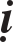 Thieàn sö Ñaïo Traêng - Tònh chieáu ôû Tònh nhaân taïi Ñoâng kinh, voán ngöôøi doøng hoï Ñôùi ôû Coå ñieàn thuoäc Phöôùc chaâu. Thaân phuï Sö moäng thaáy ngöôøi maëc xieâm y ñoäi maõo vaøng nhö löûa döõ daãn theo ñeán nhaø, thaân maãu Sö beøn mang thai. Laïi moäng thaáy nhaïc trôøi phöôùng vaøng phaïm boái daãn moät vò Taêng maét bieác maøy daøy ñeán töùc lieàn sinh Sö. Töø beù thô, Sö chaúng aên duøng caùc thöù tanh noàng. Naêm möôøi boán tuoåi, vaøo vieän Thöôïng sinh caàu xin xuaát gia, Sö haønh trì haïnh Ñaàu Ñaø. Naêm möôøi chín tuoåi, sölaøm vò ñaïi Taêng, ñoïc xem caùc kinh luaän Ñaïi thöøa Tieåu thöøa, xong Sö ñaët ñeå xuoáng khoâng ñoïc nöõa maø noùi: “Phöông ñaây tieán noùi nhö vaäy”. Roài Sö mang moät bình baùt chaïy ñeán Giang hoaøi, tham vaán phoûng hoïc raát nhieàu vò Thieän tri thöùc, maø chöùng ñaéc yeáu chæ töø Thieàn sö Vieãn ôû Phuø sôn. Taïi Giang chaâu coù phaùp tòch ôû Thöøa thieân muoán thænh môøi   Sö ôû, song ñoù chaúng phaûi ñieàu muoán cuûa Sö, Sö môùi vaân du ñeán Ñang Döông nguï ôû taïi chuøa Nhaân Thaùnh. Moät ngaøy noù ñi treân soâng, ngoaûy nhìn laïi thuyeàn maø Sö im laëng nghó tính raèng: “Phaûi neân tuøy choã ñeán tin laø duyeân cuûa Ta vaäy”. Sö beøn noùi vôùi chuû thuyeàn: “Chôû toâi ôû cuoái ñuoâi thuyeàn ñöôïc khoâng?” Chö thuyeàn cöôøi hoûi: “Sö muoán ñi ñaâu, Toâi seõ ñöa thuyeàn vaøo caëp beán?” nhaân ñoù, Sö noùi: “Toâi chôït muoán ñi ñeán kinh ñoâ”. Chö thuyeàn beøn chôû Sö xoay chuyeån ñeán höôùng Baéc. Sö vaøo baùi yeát Thieàn sö Lieân - Ñaïi giaùc ôû Tònh nhaân. Thieàn sö baûo Sö laøm Thuû chuùng ôû döôùi toøa. Ñeán luùc Thieàn sö Lieân trôû veà ñaát Ngoâ, ñaïi chuùng thænh môøi Sö keá thöøa phaùp tòch ñoù.Ngaøy khai ñöôøng giaûng phaùp, vua Anh Toâng (Trieäu Thöï 1064- 1068) sai Trung söù giaùng höông daâng taëng Sö aùo phöông baøo saéc tía vaø phong taëng sö hieäu laø “Giaùc Chieáu”, khaép choán kinh Sö ñoâ hoäi toát xaáu muoân moái. Caùc haøng quyù nhaân ñaït quan ñeán ñaày cöûa, maø Sö moät möïc troâng nhìn bình ñaúng ñoù, muoân mieäng moät ngoân töø ñeàu laáy laøm baûn saéc ñaïo nhaän, khoâng ai chaúng theâm kính troïng. Traûi qua thôøi gian, ñeán muøa xuaân naêm Nguyeân Phong thöù ba (1080) thôøi Baéc Toáng, töø Thaùnh Quang Hieán qua ñôøi, vua Thaàn Toâng (Trieäu Huùc 1068-1086) ban saéc chieáu môøi sö ñeán cung Khaùnh thoï giaûng phaùp. Coù vò Taêng hoûi: “Töø Thaùnh vaân du caûnh tieân, ñònh veà xöù naøo?” Sö ñaùp: “Nöôùc chaûy nguyeân taïi bieån, traêng rôi chaúng lìa trôøi”. Vua raát vui loøng, ban chieáu thieát ñaët toøa cao lôùn cho moïi ngöôøi ñeán hoûi ñaùp, moïi ngöôøi chung quanh treân döôùi ñeàu cho ñoù laø vieäc chöa töøng coù. Tieáng hoan hoâ höôûng öùng vang ñoäng caû cung ñieän, ban taëng moïi thöù raát noàng haäu. Laïi noùi ñeán söï chaáp chænh, Sö voán laø ngöôøi raát coù ñöùc haïnh, neân choïn laáy moät myõ hieäu ñeå taáu trình, vua môùi phong taëng Sö hieäu laø “Tònh Chieáu Thieàn sö”. Taïi Kinh ñoâ taïo döïng caùc ngoâi thieàn saùt, môû mang chuøa Töôùng quoác laøm thaønh hai ngoâ Thieàn töï laø Tueä laâm vaø Trí haûi, ñaët cöû chö Taêng laøm chuû coi soùc ñoù haún laø do Sö choïn löïa. Caùc baäc Laõo tuùc ñeàu tuøy phong hoùa maø theo, töø nöôùc Cao Ly coù sai phaùi ba vò Taêng ñeán nôi choã Sö thoï hoïc, Sö tuøy thuaän caên cô khai môû daãn daét ñeàu ñöôïc kheá hôïp vôùi Toâng chæ. Sö laøm ngöôøi coù cung caùch töï ñaéc, laúng laëng tôï nhö chaúng theå noùi, taùnh töø hoøa an laïc raát thuaàn caån, phuïng döôõng töï thaân raát kieäm öôùc, maëc moät chieác quaàn vaûi boá suoáthai möôi naêm chaúng ñoåi thay, khoâng ham thích toát ñeïp gì, thöôøng taåy röûa vaùch töôøng phía Taây cuûa phöông tröôïng, vieát vaên vaø maëc truùc coù theå queùt chuøi vaøo ñoù. Sö baûo moïi ngöôøi raèng: “Toâi muoán khieán nhöõng ngöôøi ngang qua ñaây troâng thaáy ñoù maø taâm töï trong maùt, quaân caùi taùn naøy laø toâi noùi phaùp vaäy”. Sö ôû goùc phía Taây Ñoâ thaønh coù hôn boán möôi vò Naïp töû, soáng töï nhieân chaúng ra khoûi phoøng nhaø, suoát ba möôi naêm maø chæ nhö moät ngaøy.Ñeán ngaøy 17 thaùng 08 naêm Nguyeân Höïu thöù taùm (1093) thôøi Baéc Toáng, boãng nhieân Sö baûo cuøng ñeä töû laø Sa-moân Tònh Vieân raèng: “Ba ngaøy nöõa, Toâi seõ ñi vaäy”. Ñeán kyø haïn, taém röûa thay y phuïc xong, sö noùi baøi keä tuïng roài, ngoài kieát giaø maø thò tòch, höôûng thoï taùm möôi tuoåi saùu möôi moát haï laïp. Hoaøng Loã Tröïc töøng ñeà nôi toân töôïng Sö raèng:“Hoå giaø khoâng raêng, roàng naèm chaúng ngaâm Ngaøn röøng traêng toái, Luïc hôïp maây cheNuùi xa laøm maây hoàng maù haïnhLaáy choàng cuøng gioù xuaân chaúng duøng mai moái Laõo baø ba naêm, ngaøy nieân thieáuCuõng hieåu Ñoâng boâi Taây thoa laïi”.Coù theå nghó töôûng thaáy ñöôïc ñieåm cao cuøng cuûa Sö vaäy.Môùi ñaàu xuaát hieän giöõa ñôøi hoaèng hoùa, coù vò Taêng hoûi: “Sö xöôùng haùt khuùc nhaïc nhaø ai, Toâng phong aáy ai ngöôøi noái doõi?” Sö ñaùp: “Coù tieàn sai söû tieàn, khoâng tieán giöõ phaän ngheøo”. Laïi hoûi: “Ai laø ñích töû cuûa traêng hoa, chaùu con cuûa Laâm Teá?” Sö baûo: “Tha cho ngöôi ba möôi gaäy”. Laïi hoûi: “Theá naøo laø caûnh tònh nhaân?” Sö ñaùp: “Vaên bia ñieän Phaùp quaûng, ñích thaân vua Nhaân Toâng ghi taû”. Laïi hoûi: “Theá naøo laø ngöôøi trong caûnh?” Sö ñaùp: “Saùu ñôøi Toå sö khaép thieân haï ñeàu nghe”. Laïi hoûi: “ Theá naøo laø ngöôøi trong ñaïo?” Sö ñaùp: “Ngoaøi khoùi löûa cuûa muoân nhaø, moät chieác goái giöõa khoaûng nöôùc maây”. Laïi hoûi: “Theá naøo laø Phaät?” Sö ñaùp: “Buoåi saùng boâi thoa höông, buoåi chieàu keùo löûa”. Laïi hoûi: “Theá naøo laø Quaùn AÂm dieäu trí löïc?” Sö ñaùp: “Haø nam choù suûa, Haø baéc löøa keâu”. Laïi hoûi: “Theá naøo laø ñaïi yù cuûa Toå sö Ñaït-ma töø Taây vöùc laïi?” Sö ñaùp: “Gaäy choáng vaùc ngang chaúng ñeán vai”. Vò Taêng aáy noùi: “Caûm taï Sö giaûi ñaùp caâu thoaïi!” Sö baûo: “Laàm nhaän sao ñònh baøn”. Vaø Sö môùi baûo: “Moät hoûi moät ñaùp, khoâng coù luùc heát, ngöôøi xöa goïi laø bieån voâ taän taïng, cuõng goïi laø cöûa phöông tieän. ÔÛ tröôùc maët naïp Taêng maø xa vôøi vaäy. Côù sao quyeàn bính taïi trong tay, phoùng ñoaït töï do, ngoài ñoaùn Tyø-loâ, vaùch ñöùng cao ngaøn nhaän. Laàu caùc Thieän taøi, ai chòu nhaøn du, hoäp ngoïc Hoa taïng ñaâu theå xem laáy. Tröôïng phu maïnh nhanh voán hôïpnhö vaäy, qua saøn nghó löôøng seõ thaønh vaàng traêng thöù hai. Tröø neùm cô maát khí ñaây döøng ôû am tranh, xuoáng ñeán baèng cao cong thaønh muoân vaät, khaép cuøng khoâng ngöng treä, xuùc xöù ñeàu thoâng, giaû söû chaúng heát maûy may töï chuoác laáy loãi laàm aáy, ñaøm noùi nhö vaäy töùc cöôøi gieát naïp Taêng. Haõy noùi ai hieåu ñöôïc ngöôøi cöôøi?” Ngöøng giaây laùt, Sö laïi baûo: “Khaùn laáy”. Roài Sö beøn xuoáng khoûi toøa.Laïi nöõa, Sö chæ daïy ñaïi chuùng naém caây gaäy maø baûo laø: “Gaây gaäy goã lang laät kheùo hay ñaøm noùi Phaät toå, ngöôøi ñieác ñaõ ñöôïc nghe, ngöôøi caâm cuõng hieåu lôøi. Chæ vaøo ñaù traéng laøm ngoïc, goõ vaøo vaøng roõng laøm ñaát. Tieân gì hieåu ñi. Nhaø khaùc chöa cuøng höùa. Chaúng cuøng höùa chôù khinh suaát, ñöôøng thoâng phía Nam ñaùnh troáng, ñöôøng thoâng phía Baéc muùa vuõ”. Xong, Sö goõ xuoáng moät caùi.Thieàn sö Nhaân Nhaïc ôû Höng hoùa.Thieàn sö Nhaân Nhaïc ôû Höng hoùa taïi Loâ chaâu, voán ngöôøi xöù Nam tuyeàn. Coù vò Taêng hoûi: “Theá naøo laø ñaïi yù cuûa Phaät phaùp?” Sö ñaùp: “Laâm Teá hoûi Hoaøng Nghieät”. Laïi hoûi: “Ngöôøi hoïc khoâng hieåu?” Sö ñaùp: “Ba laàn laïi aên gaäy”. Laïi hoûi: “Theá naøo laø gia phong cuûa Hoøa thöôïng?” Sö ñaùp: “Caây gaäy choáng”. Laïi hoûi: “Moät ñaïi taïng kinh ñeàu laø danh ngoân, lìa danh ngoân aáy thì chæ daïy nhö theá naøo?” Sö ñaùp: “Ngöïa maéc beänh huûi maãu lieãu khoâ”. Laïi hoûi: “Ngöôøi hoïc khoâng hieåu?” Sö ñaùp: “Laïc ñaø thích aên muoái”. Laïi hoûi: “Roát cuøng nhö theá naøo?” Sö ñaùp: “Roi saét chæ môøi ngöïa khoâng hyù”.Thieàn sö V Phöông ôû Ngoïc tuyeàn.Thieàn sö Vò Phöông ôû Ngoïc tuyeàn taïi Kinh moân quaân, voán ngöôøi ñaát Thuïc. Coù vò Taêng hoûi: “Töø xöa ñeán nay chö vò Thaùnh giaû duøng phaùp gì ñeå giaùo hoùa ngöôøi?” Sö beøn naém chieác gaäy leân. Laïi hoûi: “Ngöôøi hoïc khoâng bieát”. Sö baûo: “Hai tay phaân giao”. Vò Taêng aáy phoûng baøn nghò, Sö beøn ñaùnh.Thieàn sö Tueä Saâm ôû Ñ nh laâm.Thieàn sö Tueä Saâm ôû Ñònh laâm taïi Tuùc chaâu. Coù vò Taêng hoûi: “Theá naøo laø ñaïo?” Sö ñaùp: “Chæ taïi tröôùc maét”. Laïi hoûi: “Vì sao khoâng thaáy?” Sö ñaùp: “Muø”.Thieàn sö Nhaõ chaâu ôû Baûn giaùc.Thieàn sö Nhaõ chaâu ôû Baûn giaùc taïi Tuù chaâu, voán ngöôøi doøng hoï Traùc ôû Phöôùc chaâu. Coù vò Taêng hoûi: “Theá naøo laø ñaïo?” Sö ñöa naém tay leân. Laïi hoûi: “Ngöôøi hoïc khoâng hieåu”. Sö baûo: “Ñaàu naém tay cuõng khoâng bieát”. Coù luùc leân giaûng ñöôøng, Sö baûo: “Noùi Phaät noùi Toå choân vuøi Toâng thöøa, neâu coå giaûng kim nhaän chìm naïp töû. Ñaùnh môû ñöôøng leânai daùm ñöông ñaàu, ñöùng ngang döôùi gioù chaúng nhoïc ruùt ra. Neáu khoâng hoa caâu laøm sao bieän roõ caân löôïng? Neáu cuõng bieän roõ ñöôïc thì nuùi Tu-di chæ naëng nöûa Thuø, neáu nhö bieän khoâng roõ ñöôïc thì beû gaõy caùn caân ñöa ñeán nöôùc Nhaät Baûn cho moïi ngöôøi cuøng xem.Thieàn sö Phoå Tö ôû Hoa nghieâm.Thieàn sö Phoå Tö ôû Hoa nghieâm taïi Ñoâng kinh, voán ngöôøi danh hieäu Taï ôû Kieán döông thuoäc Kieán chaâu. Töø thuôû nhoû beù, Sö taäp hoïc Nho nghieäp, thi cöû ñoã ñaït Tieán só raát coù tieáng taêm. Veà sau, nhaân ñoïc xem kinh Phaät ñeán caâu “Thöùc töï taâm nguyeân”, caên taùnh xöa tröôùc töï nhieân boäc phaùt, Sö beøn ñeán nöông töïa Sa-moân Khaû Suøng ôû Luaät vieän taïi phía Taây chuøa Thaùi bình höng quoác xin xuaát gia, vaø ñöôïc ñoä thoï giôùi Cuï tuùc. Sö du phöông phoûng tham, ñeán nôi phaùp tòch Thieàn sö Vieân Giaùm ôû Phuø sôn; Long thö, vaøo thaát thöa thænh taâm thaàn dung hoäi. Moïi ngöôøi ôû Long thö thænh môøi Sö ñeán ôû hai chuøa Cam loà vaø Thaùi bình. Tieáng taêm ñaïo haønh Ngaøi laïi lan toûa khaép xa. Coù vò Taêng hoûi: “Theá naøo laø khaùch trong khaùch?” Sö ñaùp: “Khaùch ñöôøng nhö trôøi xa”. Laïi hoûi: “Theá naøo laø chuû trong khaùch?” Sö ñaùp: “Haàu cöûa tôï bieån saâu”. Laïi hoûi: “Theá naøo laø chuû trong chuû?” Sö ñaùp: “Thieân töû ban saéc trong nöôùc nhaø”. Laïi hoûi: “Theá naøo laø khaùch trong chuû?” Sö ñaùp: “Töôùng quaân ra leänh ngoaøi bieân aûi”. Roài Sö tieáp baûo: “Trong khaùch hoûi chuû caøng keùo coù beùn nhoïn, trong chuû hoái khaùch ñoàng sinh ñoàng töû, trong chuû bieän chuû uoáng khí nuoát lôøi, trong khaùch tìm khaùch maây traéng muoân daëm. Neân trong caâu khoâng  yù, yù taïi trong caâu. Töø ñoù roõ ñöôïc, moät ñoâi nhaïn leû phaåy ñaát bay cao, töø ñoù chöa roõ. Moät ñoâi uyeân öông rieâng ñöùng beân khe. Bieát aâm thieàn khaùch, ñoàng cuøng chöùng minh, aûnh höôûng tuy khaùc doøng nhöng caàn thieát phaûi töû teá”. Ngöøng giaây laùt, Sö laïi baûo: “Nhö laø Ñaøo Uyeân Minh cuoän maøy töùc trôû veà”.Veà sau, Sö trôû veà taïi Tònh nhaân, ñöùc haïnh vang voïng moïi ngöôøi. Caøng kính troïng. Naêm Nguyeân Phong thöù naêm (1082) thôøi Baéc Toáng, moïi ngöôøi ôû Kinh ñoâ thænh môøi Sö ñeán ôû Hoa nghieâm, laïi caøng chaán phaùt Toâng phong, trong ngoaøi kinh thaønh töï nhieân ñeàu quy höôùng. Ngaøy moàng 10 thaùng 04 naêm Nguyeân Phong thöù taùm (1085) thôøi Baéc Toáng, vua Thaàn Toâng (Trieäu Huùc) ban saéc chieáu môøi Sö vaøo trong cung caám giaûng phaùp. Sau khi trôû veà, Sö khoâng beänh taät gì ñi ñöùng vaãn nhö thöôøng. Qua ngaøy möôøi boán, boãng nhieân Sö giaûng troáng, leân toøa giaû bieät ñaïi chuùng maø thò tòch.Sö laø ngöôøi tuù kieät xuaát, xöôùng tam huyeàn cöûu ñaùi döôùi Laâm Teá, taïo Nguõ vò Thaäp huyeàn ôû Taøo ñoäng, ñeàu kheùo ñöôïc yeáu chæ cuûa giaphong aáy. Sö sôû hoïc ñaõ thoâng baùc neân nhöõng nôi gheù ñeán chæ troâng mong bieát ñöôïc khuoân pheùp maø thoâi. Môùi ñaàu luùc ñaéc phaùp tuoåi Sö coøn treû nhoû, laâu ngaøy laøm thò giaû haàu Thieàn sö Vieân giaùm ôû Phuø sôn. Baáy giôø, Thieàn sö ôû Hoa nghieâm ñaõ coù phaàn tænh ngoä toû phaùt, maø Thieàn sö Vieân giaùm bieát ñoù chöa thaáu trieät haún môùi baûo sö khôi daäy ñoù. Sö vaâng theo söï chæ giaùo aáy duøng phöông tieän khaûi phaùt, Thieàn sö beøn kheá chöùng, veà sau noái tieáp Toâng phong döôùi Ñoäng sôn. Noùi ôû truyeän Thieàn sö.Thieàn sö Duy Thuïc ôû aån.Thieàn sö Duy Thuïc ôû vieän aån taïi Nam khöông quaân. Coù vò Taêng hoûi: “Theá naøo laø Ñaïo?” Sö ñaùp: “Ñöôøng veïo heûm heïp”. Laïi hoûi: “Theá naøo laø ngöôøi trong ñaïo?” Sö ñaùp: “Traêm ngheà ñeàu bieát heát”.Thieàn sö Phuïng Naêng ôû Haønh nhaïc.Thieàn sö Phuïng Naêng ôû chuøa Haønh nhaïc taïi Ñaøm chaâu, luùc leân giaûng ñöôøng, Sö baûo: “Toâng phong vöøa môùi cöû, muoân daëm maây tan, phaùp leänh neáu ban haønh ngaøn nuùi toaøn saéc laïnh. Treân ñaûnh Tu-di soùng baïc ngaäp trôøi, song trong bieån lôùn, buïi hoàng ñaày ñaát. Neân nghó Hoaøng mai ngaøy xöa, thieáu thaát ngaøy nay, chaúng theå luøi mình nhöôøng ngöôøi, beøn khieán giaû gaïo ñeå ñaùp chí khí, caét caùnh tay ñeå ñaùp taâm tö. Sau ñoù trong Haønh nhaïc, moät thuøng côm gaïo laät ruoäng nuùi ngon khoâng canh muoái, khoå vui cuøng ôû tuøy cao ñeán thaáp, vaû laïi chaúng laø ñaàu Nam mua quyù, ñaàu Baéc baùn heøn, daïy ngay Vaên Thuø cuùi ñaàu, Ca-dieáp cuoän maøy, Long thoï Maõ Minh nuoát tieáng uoáng hôi, Muïc-kieàn-lieân Xaù-lôïi-phaát laïi chaúng theå laøm. Vì sao vaäy? Haõy quaùn saùt kyõ phaùp cuûa Phaùp vöông, Phaùp cuûa Phaùp vöông nhö vaäy”.ÑEÄ TÖÛ NOÁI DOÕI THIEÀN SÖ CHIEÂU ÔÛ BAÛO ÖÙNG.Thieàn sö Phöông Duyeät ôû Lang da.Thieàn sö Phöông Duyeät ôû Lang da taïi Tröø chaâu. Luùc leân giaûng ñöôøng, Sö baûo: “Taïo vaät khoâng taâm sinh vaät maø vaät vaät töï thaønh, möa moùc chaúng yù thaám vaät maø maàm linh töï naåy. Do ñoù thuoác teå chaúng aên maø beänh töï maát, thaày gioûi chaúng thaân gaàn maø taâm töï saùng. Neâu bieát Dieäu tueä Linh quang chaúng töø duyeân maø ñöôïc. Ñeán trong ñoù môùi höùa cho caùc oâng tieán böôùc. Lang da ñaây cuøng caùc oâng rieâng laøm caùi töông kieán. Coù vaäy chaêng? Neáu khoâng thì chaúng theå nhaøm chaùn toát laøm xaáu”.Thieàn sö Hy AÅn ôû Höng döông.Thieàn sö Hy AÅn ôû Höng döông taïi Dónh chaâu. Coù vò Taêng hoûi: “Theá naøo laø caâu nuùi cao buoâng tay?” Sö ñaùp: “Traêng saùng chieáu coác saâu toái”. Laïi hoûi: “Theá naøo laø caâu cheát ñi soáng laïi?” Sö ñaùp: “Maâytraéng moïc giöõa trôøi”. Laïi hoûi: “Theá naøo laøTieàu phu ra röøng ñoài môùi noùi ca xuaân saéc?’ Sö ñaùp: “Laø ngöôøi ñaéc ñaïo”. Coù luùc leân giaûng ñöôøng, Sö baûo: “Roõ thaáy chaúng thaáy, thaáy roõ chöa thaáy. Ngöôøi ñi treân ñöôøng, chim nguû giöõa röøng. Thaùp trong traêng cao möôøi hai taàng. Sao ngoaøi trôøi giaãm naêm traêm dieãu. Caàn hieåu ö? Tay naém minh phuø ban ñeâm, caùi naøo bieát trôøi saùng? Tham”.ÑEÄ TÖÛ NOÁI DOÕI THIEÀN SÖ TAÁN ÔÛ THAÏCH MOÂN.1. Thieàn sö Trí Taøi ôû Thuïy nham.Thieàn sö Trí Taøi ôû Thuïy nham taïi Minh chaâu. Coù vò Taêng hoûi: “Theá naøo laø caâu caét döùt caùc doøng?” Sö ñaùp: “Toát”. Laïi hoûi: “Theá naøo laø theo gôïn ñuoåi soùng?” Sö ñaùp: “Theo”. Laïi hoûi: “Theá naøo laø caâu hoäp ñaäy ñaát trôøi?’ Sö ñaùp: “Hôïp”. Laïi hoûi: “Ba caâu ñaõ ñöôïc Sö chæ baøy, vaäy theá naøo laø bieän raønh xöa nay?” Sö baûo: “Veà sau khoâng ñöôïc neâu baøy”. Coù luùc leân giaûng ñöôøng, Sö baûo: “Trôøi bình ñaúng neân thöôøng che, ñaát bình ñaúng neân thöôøng chôû. Nhaät nguyeät bình ñaúng neân quanh naêm thöôøng toûa saùng, Nieát-baøn bình ñaúng neân Thaùnh phaøm khoâng hai, taâm ngöôøi bình ñaúng neân cao thaáp khoâng tranh”. Vaø Sö naém gaäy choáng xuoáng moät caùi, tieáp baûo: “Chö vò Thieàn giaû, caây gaäy naøy hoïa ñeâm ngaøy vì caùc ngöôøi noùi phaùp moân bình ñaúng. Coù nghe chaêng? Neáu nghe ñöôïc thì daùm baûo hoä vieäc haønh cöôùc caùc ngöôøi hoaøn taát, neáu noùi khoâng nghe cuõng höùa cho caùc ngöôøi maét chaùnh cöûa ñaûnh. Côù sao? Vì phaùp bình ñaúng, khoâng coù cao thaáp, goïi ñoù laø A-naäu-ña-la-tam-mieäu-tam-boà-ñeà”. Vaø ngöøng giaây laùt, Sö tieáp cöôøi vaø baûo: “Veà sau, vaên coøn daøi”.ÑEÄ TÖÛ NOÁI DOÕI THIEÀN SÖ DÓNH ÔÛ KIM SÔN.Thieàn sö Keá Chaân ôû Quaûng giaùo.Thieàn sö Vaên Giaùm - Keá Chaân ôû Quaûng giaùo taïi Tuyeân chaâu. Môùi ñaàu ñeán döï tham ôû Thieàn sö Ñaït Quaùn, beøn hoûi: “Toâi ngoaøi giaûng thuyeát ra coøn nghieân taàm giaùo ñieån quaûng ñaïi cuûa chö Phaät giaûng noùi, vaäy theá naøo laø thaáy ñöôïc bieân teá?” Thieàn sö Ñaït Quaùn baûo: “Bình thöôøng nöông töïa gì ñeå giaûng thuyeát?” Sö ñaùp: “Y cöù giaùo ñieån ñeå giaûi nghóa”. Thieàn sö Ñaït Quaùn baûo: “Y cöù giaùo ñieån nghóa laø oan chö Phaät ba ñôøi”. Sö noùi: “Lìa giaùo ñieån moät chöõ töùc ñoàng caùc ma noùi”. Thieàn sö Ñaït Quaùn baûo: “Khoâng hoûi oâng veà giaùo nghóa, vaäy ngöôøi naøo giaûi noùi?” Sö ñaùp: “Chæ thaáy noùi naêng ñoäng tænh, khoâng theå thaáy ñöôïc hình töôùng aáy”. Thieàn sö Ñaït Quaùn baûo: “Chæ khoâng hình töôùng aáy beøn laø quaûng ñaïi, neáu ngoä ñöôïc taâm ñaây töùc thaáy ñöôïc bieân teá”. Töø ñoù, Sö beøn coù söï tænh ngoä. Söôû taïi Quaûng giaùo, luùc leân giaûng ñöôøng, Sö baûo: “Phaøm muoán laøm Toâng sö phaûi thaáu roõ caâu toái saùng, daùn maét trong nöûa ñeâm, hoãn thaønh traûi ñaát khoâng. Thích-ca Vaên laém sö, luùc sinh gaéng troâng nhìn boán höôùng, chæ vaøo ngöïc rieâng töï xöng toân quyù, laïi ñi khaép caùc phöông baûy böôùc. Saùng laïi ai bieát, toái khieán ngöôøi naøo ngoä? Töø ñoù sau traêm ngaøn naêm, khuaát chæ soá haø sa, moät ngöôøi muø daãn caû chuùng muø, moïi ngöôøi muø cuøng nhau naâng ñôõ, ngaøy khaùc thaáy Laõo Dieâm, gaéng maét khoâng töôùng thaêm, luùc aáy nghæ keâu ñaïo, vaïc soâi khoâng nôi laïnh, nghó ruoät troáng cao taâm, chæ maâm cao chuyeån ñöa, gôûi lôøi ngöôøi ñôøi sau, chôù bò töø luïc laàm”.Thieàn sö Suøng Traân ôû Phoå töø.Thieàn sö Suøng Traân ôû vieän Phoå töø taïi Nhuaän chaâu. Coù vò Taêng hoûi: “Theá naøo laø caûnh Phoå töø?” Sö ñaùp: “Ra cöûa beøn thaáy nuùi Haïc laâm”. Laïi hoûi: “Theá naøo laø ngöôøi trong caûnh?” Sö ñaùp: “Vaøo cöûa töùc thaáy Tröôûng laõo Traân”.Thieàn sö Troïng Hoøa ôû Ñoan truùc.Thieàn sö Troïng Hoøa ôû Ñoan truùc taïi Thaùi bình chaâu. Coù vò Taêng hoûi: “Ngöôøi ñöôïc toøa ñaép y ñeàu giao - heát - Coøn vieäc höôùng thöôïng Toâng thöøa thì theá naøo?” Sö ñaùp: “Chæ bieát baêng laø nöôùc”. Laïi hoûi: “Vaäy coøn coù vieäc gì khoâng?” Sö baûo: “Thoâi hoûi nöôùc thaønh baêng”. Laïi noùi: “Loäng traøo phaûi laø ngöôøi loäng traøo”. Sö baûo: “Vò Taêng aáy töø Cheá trung laïi”.Thieàn sö Vieân Thoâng ôû Kim sôn.Thieàn sö Vieân Thoâng - Hoaøi Hieàn ôû Kim sôn taïi Nhuaän chaâu. Coù vò Taêng hoûi: “Sö xieån döông toâng chæ ngöôøi naøo ñaéc phaùp?” Sö naém döïng caây phaát traàn daäy. Vò Taêng aáy noùi: “Bình saét ñaàu thaønh töøng aán chöùng, khe bieác bôø söôøn ñeøn Toå soi. Sö lieàn phaåy moät caùi vaø baûo: “Nghe vieäc chaúng thaät keâu chuoâng laøm baùt”.Thieàn sö Hieån Troïng ôû Thaïch Phaät.Thieàn sö Hieån Troïng - Toå AÁn ôû chuøa Thaïch Phaät taïi Vieät chaâu. Coù vò Taêng hoûi: “Theá naøo laø Baát ñoäng toân?” Sö ñaùp: “Loø löûa treân ñaàu khæ”. Laïi hoûi: “Theá naøo laø traêm ngaøn öùc hoùa thaân?” Sö ñaùp: “Theâm höông thay nöôùc chaâm ñeøn queùt ñaát”. Laïi hoûi: “Theá naøo laø Tyø-loâ Sö phaùp thaân chuû?” Sö ñaùp: “Coät truï buoäc ngöïa”. Laïi hoûi: “Coù gì giao thieäp?” Sö ñaùp: “Buoäc gieát caùi taøi gioûi aáy”. Laïi hoûi: “Gaëp gieát Phaät Toå môi laø Taùc gia. Vaäy theá naøo laø kieám gieát Phaät Toå?” Sö ñaùp: “Chaúng cheùm keû taøi gioûi aáy cheát”. Laïi hoûi: “Theá naøo laø kieám cuûa Hoøa thöôïng?” Sö ñaùp: “Khieán chaúng thöïc haønh laïi”. Laïi hoûi: “Theá naøo laø töôùng sinh?” Sö ñaùp: “Nuùi soâng ñaát lieàn”. Laïi hoûi: “Theá naøo laø töôûng sinh?” Sö ñaùp: “Thoûcon ngoùng troâng traêng”. Laïi hoûi: “Theá naøo laø Löu chuù sinh?” Sö ñaùp: “Khoâng giaùn ”. Laïi hoûi: “Theá naøo laø saéc khoâng?” Sö ñaùp: “Bình phong naêm saéc thaùi”. Laïi coù luùc leân giaûng ñöôøng, Sö baûo: “OÂi! OÂi! OÂi! Caù roàng ñaùy bieån ñeàu khoâ - heát - EÅnh öông ba chaân bay leân trôøi. Quaï ruøa thoaùt xaùc soáng trong löûa”. Laïi coù luùc leân giaûng ñöôøng, Sö baûo: “Thôøi ñieåm chöa ñeán, traéng ñen chöa phaân. Ñeán thôøi chaúng ñieåm hoøa buøn hôïp nöôùc. Loä Truï nhaûy nhoùt vaøo trong loàng ñeøn töùc taïm theo keû khaùc. Loâng maøy caùc ngöôi nhaân gì maø keùo xuoáng döôùi caúng chaân, ngay nhieàu khi aáy töùc roõ ñöôïc, cuõng laø con khæ ñoäi ñeo khaên ôû ñoù töùc chöa roõ, naøo khaùc gì nheän caøng mang giaøy. Tuy laø nhö vaäy, nhöng ngöôøi cöôøi ta thì nhieàu, coøn ngöôøi mæm cöôøi ta thì ít”.Thieàn sö Chaân T nh ôû T nh truï.Thieàn sö Chaân Tònh - Cö Thuyeát ôû vieän Tònh truï taïi Haøng chaâu. Sö ñeán döï thaâm ôû Thieàn sö Ñaït Quaùn, beøn hoûi: “Vôùi toâi thì kinh luaän coù roõ bieát phaàn naøo, rieâng ñoái vôùi Thieàn thì khoâng tin, xin Sö giaûi quyeát noãi nghi?” Thieàn sö Ñaït Quaùn baûo: “Ñaõ khoâng tin Thieàn thì ñaâu coù theå roõ kinh. Vì Thieàn laø löôùi gieàng cuûa kinh, kinh laø gieàng löôùi cuûa Thieàn, naâng gieàng löôùi chaùnh gieàng löôùi, roõ thieàn töùc thaáy kinh”. Sö noùi: “Xin vì toâi maø giaûng noùi Thieàn xem”. Thieàn sö Ñaït Quaùn baûo: “Phaàn sau vaên daøi”. Sö noùi: “Nhö kinh gì thì cuøng vôùi Thieàn ñoàng moät theå?” Thieàn sö Ñaït Quaùn ñaùp: “Phaät vaø Toå chaúng hai taâm, nhö tay xoa naém tay, naém tay caàm laáy tay”. Nhaân ñoù maø Sö coù chuùt tænh ngoä, môùi laøm thaønh keä tuïng raèng:“Hôn hai möôi naêm duïng yù sai Maáy phen töøng naém taâm tro ñaây Maø nay vaát vaû gaëp tri kyûLyù Baïch xöa nay laø Lyù Taøi”.Thieàn sö Cuûng Thaàn ôû Taây sö.Thieàn sö Cuûng Thaàn ôû nuùi Taây sö taïi An caùt chaâu. Luùc leân giaûng ñöôøng, Sö baûo: “Linh vaân hoa ñoám trong maét che môø, huyeàn sa kieång tay treân mình vöôùng veát, chaúng nhö taïm qua thôøi aáy, töï nhieân thaân taâm An laïc. Laïi coù luùc leân giaûng ñöôøng, Sö baûo: “Lyù nhaân söï maø coù, taâm ñuoåi theo caûnh sinh, söï caûnh ñeáu maát ngaøn nuùi muoân soâng. Laøm sao soáng ñöôïc vöøa toát?” Ngöøng giaây laùt, Sö laïi baûo: “Haõy chôù moå xeû thòt thaønh veát seïo”. Sö coù boä “Toå Nguyeân Thoâng Yeáu” ba möôi quyeån, löu haønh ôû ñôøi.Thieàn sö Thieän Ñoan ôû Baùt-nhaõ.Thieàn sö Thieän Ñoan ôû chuøa Baùt-nhaõ taïi Coân sôn thuoäc Toâ chaâu.Coù vò Taêng hoûi: “Coù sinh coù dieät ñeàu laø thöôøng nghi. Vaäy luùc khoâng sinh khoâng dieät thì nhö theá naøo?” Sö ñaùp: “Coân loân mang giaøy ñöùng giöõa khoâng trung”. Laïi hoûi: “Chaúng tieän laø nôi laøm ngöôøi khoâng?” Sö ñaùp: “Thaïch nöõ caøi traâm hoa nguû trong löûa”. Laïi noùi: “Ñaïi chuùng chöùng minh”. Sö baûo: “Laïi laø traâu buøn ñaùnh ñaáu vaøo bieån”.Cö só Tieát söù Lyù Ñoan Nguyeän.Cö só Tieát söù Lyù Ñoan Nguyeän, thuôû nhoû ôû taïi Quaùn xaù thöôøng xem ñoïc saùch Thieàn, ñeán luùc tröôûng thaønh tuy cöôùi vôï ra laøm quan nhöng Cö só doác chí vôùi Toå ñaïo, beøn xaây döïng phoøng thaát rieâng sau vöôøn thuoäc loaïi nhö Lan Nhaõ, thænh môøi Thieàn sö Ñaït Quaùn ñeán ôû ñoù, sôùm toái tham vaán thöa hoûi queân caû aên nguû. Moät ngaøy noï Thieàn sö Ñaït Quaùn troâng thaáy Cö só maø noùi laø: “Neáu chaúng phaûi do söù thò hieän thì ñaâu ñöôïc nhö theá ö? Sao khoâng coù caùi nôi vaøo?” Cö só noùi: “Thieân ñöôøng, ñòa nguïc roát cuøng laø coù hay khoâng? Xin Sö chæ baøy”. Thieàn sö Ñaït Quaùn ñaùp: “Chö Phaät nhìn giöõa khoâng trung noùi ngöôøi coù maét thaáy hoa ñoám giöõa hö khoâng. Thaùi uùy coù taàm trong aáy khoâng? Tay nhoùm baét traêng nöôùc, ñuû cöôøi tröôùc maét thaáy lao nguïc maø chaúng laùnh. Nghe thieân ñöôøng ôû ngoaøi taâm maø muoán sinh ñeán, raát laø khoâng bieát möøng sôï taïi taâm thieän aùc thaønh caûnh. Thaùi uùy chæ caàn chæ roõ ñöôïc töï taâm thì töï nhieân khoâng laàm hoaëc”. Cö só laïi hoûi: “Taâm laøm sao roõ?” Thieàn sö Ñaït Quaùn ñaùp: “Thieän aùc ñeàu chôù nghó löôøng”. Cö só laïi hoûi: “Sau khi khoâng nghó löôøng, taâm quy höôùng veà ñaâu?” Thieàn sö Ñaït Quaùn ñaùp: “Taïm xin môøi Thaùi uùy trôû veà laïi nhaø”. Cö só laïi hoûi: “Chæ nhö ngöôøi sau khi cheát, taâm quy höôùng veà ñaâu?’ Thieàn sö Ñaït Quaùn baûo: “Sinh töû ñaâu ñeán?” Cö só beøn khoâng chæ ñöôïc. Thieàn sö Ñaït Quaùn ñöùng daäy ñaùnh vaøo ngöïc mình vaø baûo: “Chæ taïi trong naøy, laïi nghó löôøng caùi gì?” Cö só noùi: “Con ñaõ coù hieåu ñöôïc”. Thieàn sö Ñaït Quaùn hoûi: “Laøm sao phaùt sinh hieåu?’ Cö só ñaùp: “Chæ bieát ñöôøng tham, chaúng hay loái sai”. Thieàn sö Ñaït Quaùn aán môû baûo: “Traêm naêm moät giaác moäng, saùng nay môùi tænh ngoä”. Theá roài, Cö só noùi baøi keä laø:“Ba möôi taùm naêm Mòt môø khoâng bieát Ñeán luùc coù bieátNaøo khaùc khoâng bieát Meânh moâng soâng bieän AÅn aån bôø tuøySö trôû veà vaäyTeân soùng rong Ñoâng”.ÑEÄ TÖÛ NOÁI DOÕI THIEÀN SÖ NGUYEÄT ÔÛ ÑOÄNG ÑÌNH.1. Thieàn sö Löôïng ôû Phöôùc tieán.Thieàn sö Löôïng ôû Phöôùc tieán taïi Toâ chaâu. Coù vò Taêng hoûi: “Theá naøo laø chaúng nöông gaù ngoân thuyeân, xin Sö chæ daïy?” Sö ñaùp: “Ñaïi chuùng ñeàu thaáy oâng chaêng?’ Laïi hoûi: “Chaúng chæ aáy beøn laø phaûi khoâng?” Sö ñaùp: “Hieám gaëp khaùch xoû xuyeân tai”.ÑEÄ TÖÛ NOÁI DOÕI THIEÀN SÖ DÓ ÔÛ TÍCH TRÖÔÏNG.1. Thieàn sö Baûo Hieân ôû Hoaøng nham.Thieàn sö Baûo Hieân ôû Hoaøng nham taïi Thai chaâu. Coù vò Taêng hoûi: “Chaúng muoán khoâng noùi, luùc löôïc nhôø thi thieát thì theá naøo?” Sö ñaùp: “Bieát maø coá phaïm”. Vò Taêng aáy ñaûnh leã, Sö beøn ñaùnh”.ÑEÄ TÖÛ NOÁI DOÕI THIEÀN SÖ NHAÏC ÔÛ LONG HOA.1. Thieàn sö T nh Ñoan ôû Taây dö.Thieàn sö Tònh Ñoan - Sö Töû ôû Taây dö taïi An caùt chaâu, voán ngöôøi doøng hoï Khaâu ôû Baûn quaän. Môùi ñaàu Sö thaáy muùa Sö töû maø phaùt minh taâm yeáu, sang baùi kieán Thieàn sö Nhaïc ôû Long hoa maø ñöôïc aán khaû, beøn trôû veà laøng gom nhaët vaûi luïa laøm da aùo sö töû vaø thöôøng luoân ñaép maëc, nhaân ñoù maø xöng goïi “Ñoan Sö Töû”. Thöøa töôùng Chöông Coâng meán moä ñaïo haïnh cuûa Sö ñích thaân ñeán thænh môøi Sö khai môû giaûng ñöôøng coù vò Taêng quan tuyeân sôù, ñeán ñaåy ngöôïc xoay ñaàu nhaûy nhoùt vuït chaúng gaù boä kinh Dieäu Phaùp Lieân Hoa baûy quyeån, coù ngö phuï chöa töøng tuïng moät tieáng, tröôùc nghe Sö ôû ñoù, beøn leân toøa, nieâm höông chuùc Thaùnh thoï xong môùi caát tieáng ngaâm raèng:“Voán laø moät khaùch chaøi löôùi Tieâu Töông Töï Ñoâng töï Taây töï Nam Baéc”.Ñaïi chuùng taïp nhieân ñeàu khen hay gioûi. Sö troâng nhìn ñoù, cöôøi maø baûo: “Quaùn xeùt kyõ phaùp cuûa Phaùp vöông, phaùp cuûa Phaùp vöông nhö vaäy”. Beøn xuoáng khoûi toøa. Laïi coù luùc leân giaûng ñöôøng, Sö baûo:“Thaùng hai coù hai Thieàn oâng, coù gì goïi laø gioù xuaân chaïm maét traêm hoa nôû, coâng töû vöông teân ngaøy ngaøy vui veû say, chæ coù tröôùc ñieän traàn trieàu coái, chaúng vaøo luùc yù ngöôøi. Nhaø thieàn ñeå laïi chæ caùi laø chaúng nghó toan, thaûn nhieân aên xong moät baùt traø, thaû mình treân giöôøng duoãi chaân nguû”. Sö ñeán hoa ñình, ñaïi chuùng caàu thænh. Sö leân giaûng ñöôøng baûo: “Sö töû Linh sôn luùc gaàm roáng, Phaät phaùp khoâng theå thöông löôøng, chaúng nhö ñaùnh caùi thìa ñaåu”. Roài Sö beøn xuoáng khoûi toøa. Coù ngöôøi hoûi: “Linh döông luùc chöa treo söøng thì theá naøo?” Sö ñaùp: “Sôï”. Laïi hoûi: “Ñaõ laø Thieän triSOÁ 2077 - TUÏC TRUYEÀN ÑAÊNG LUÏC, Quyeån 9	771thöùc nhaân gì maø sôï?” Sö ñaùp: “Sôn Taêng chaúng töøng thaáy caùi gì khaùc bieät suùc sinh”.TUÏC TUYEÀN ÑAÊNG LUÏCQuyeån 9 (Heát)■